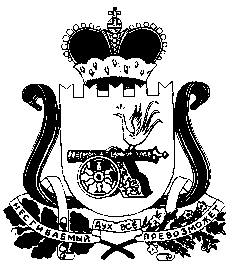                       СОВЕТ ДЕПУТАТОВ СНЕГИРЕВСКОГО СЕЛЬСКОГО ПОСЕЛЕНИЯ ШУМЯЧСКОГО РАЙОНА СМОЛЕНСКОЙ ОБЛАСТИРЕШЕНИЕ   от  « 12»   декабря    2022года                                                                                        №  34         В соответствии с Федеральным законом от 31 июля 2020 года № 248-ФЗ «О государственном контроле (надзоре) и муниципальном контроле в Российской Федерации», Уставом Снегиревского сельского поселения Шумячского района Смоленской области, Совет депутатов Снегиревского сельского поселения Шумячского района Смоленской области          РЕШИЛ:          1.  Внести в  Положение  о муниципальном контроле в сфере  благоустройства на территории  муниципального образования  Снегиревского сельского поселения Шумячского района Смоленской области, утвержденное решением Совета депутатов Снегиревского сельского  поселения от 18.11.2022 г. № 24 следующие изменения:1)  в разделе 4 пункт 4.2 исключить          2. Опубликовать настоящее решение  в печатном средстве массовой информации органов местного самоуправления Снегиревского сельского поселения Шумячского района Смоленской области «Информационный вестник Снегиревского сельского поселения» и  разместить на официальном сайте муниципального      образования «Шумячский  район» Смоленской области на странице Снегиревского сельского поселения Шумячского района Смоленской области в информационно-телекоммуникационной сети «Интернет».          3. Настоящее Решение вступает в силу со дня официального опубликования.Глава муниципального образованияСнегиревского сельского поселения Шумячского района Смоленской области                                           В.А.ТимофеевО внесении изменений в Положение  о муниципальном контроле в сфере  благоустройства на территории  муниципального образования  Снегиревского сельского поселения Шумячского района Смоленской области 